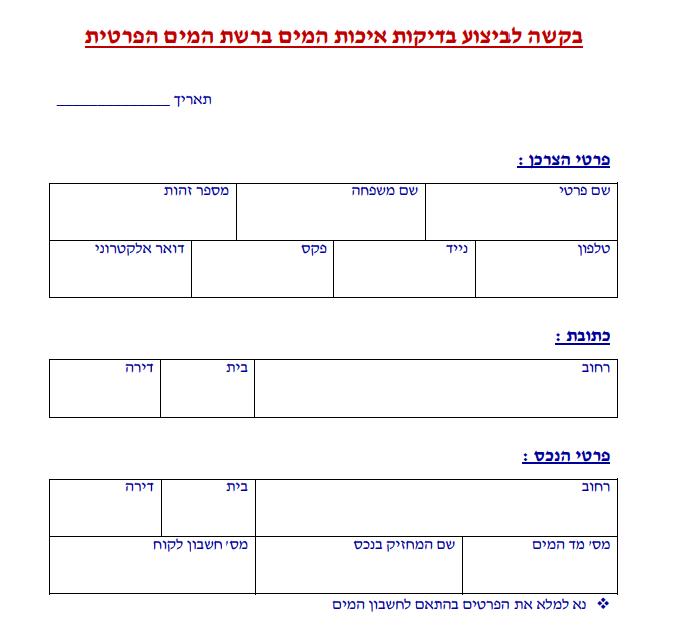 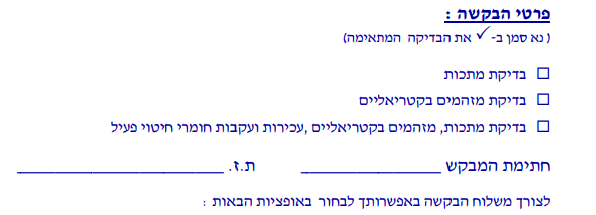 לכתובת דוא"ל: HagayM@mei-raanana.co.ilבדואר ישראל לכתובת: אחוזה 56 רעננה  לידי תברואן התאגיד